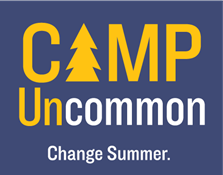 CAMP NURSE- July 2nd - July 20th, 2018Camp Uncommon is seeking a Camp Nurse to help oversee all aspects of the Camp Uncommon Health Center. Reporting to the Head Nurse and the Director of Camp Uncommon, and working closely with Health Center Staff, the Camp Nurse is responsible for ensuring the health, wellness and safety of Camp Uncommon campers and staff members. We pay a competitive salary and offer many other enticing benefits, such as free room, board, and laundry services.Camp Uncommon serves 250 middle school students from each of its 6 cities: Boston, Camden, Newark, New York City, Rochester, and Troy and takes place at Colby College in beautiful Waterville, Maine. Colby’s amazing facility offers campers the opportunity to experience a traditional summer camp program on a college campus full of natural beauty.  Our ultimate goal is to provide an enjoyable, exciting summer experience that motivates our campers to approach the future with curiosity, responsibility, independence, and self-confidence, which are essential to college and life success.To learn more about Camp Uncommon and the mission of the Uncommon Charter Schools check outhttp://www.uncommonschools.org/uncommon-impact/camp-uncommonTo apply for this position contact Mike Callahan at (646) 634-3277 mcallahan@campuncommon.org 